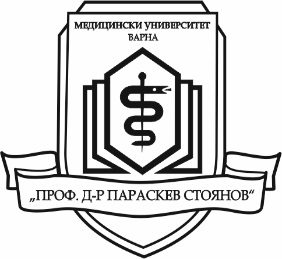 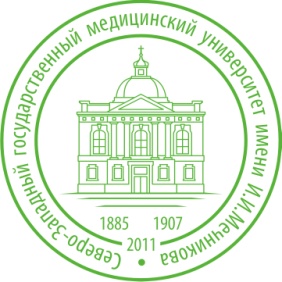 SUMER PRACTICE FORPOSTGRADUATE STUDENTS in the North Western State Medical University “I. I. Mechniokv”in SAINT PETERSBURG, RUSSIA   Summer practice for postgraduate students             of Medical University “Prof. Dr. Paraskev Stoyanov” – Varnawill be carried out in Saint Petersburg, Russiafrom 1st until 14th of August 2016Documents can be submitted in the period:February 16th – March 9th 2016 Dormitory, breakfast and lunch - provided by the University Airplane tickets and daily costs - covered by the candidates Criteria for the selection of students:                  Compulsory:                  1. To have a minimum average grade from the Diploma – Very Good 4.50;                  2. Good command of Russian language is an advantage.                  Additional:                  To have interests in one of the following areas: sport, music, dances and social activities          A special commission will select the best two candidates until March 21st 2016          The approved candidates will be informed by е-mail or telephone.